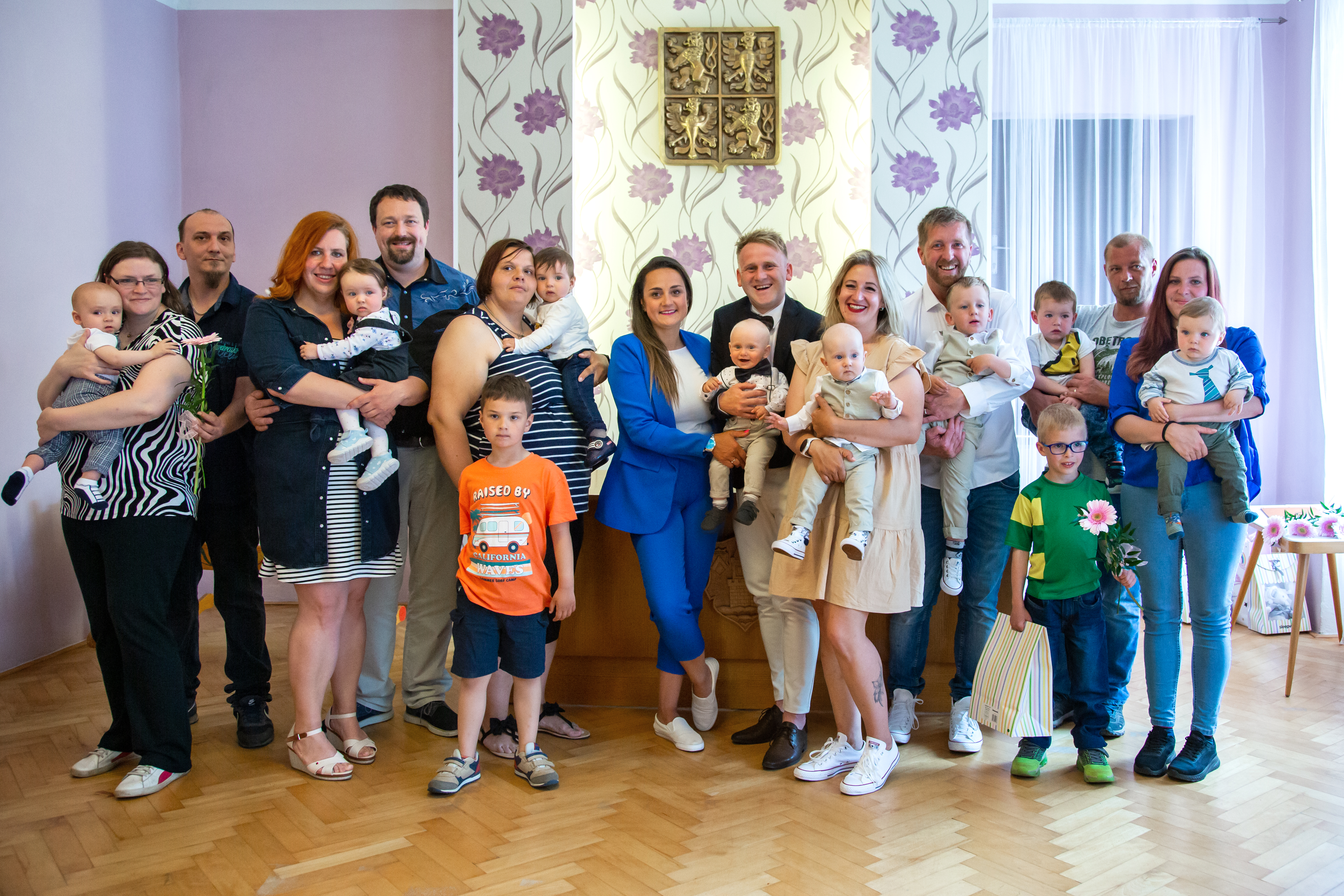 Zleva: Joskovi se synem Ondřejem, Chrpovi s dcerou Kateřinou, Královi se synem Šimonem, Kuklovi se synem Benjaminem, Ratajovi se synem Jáchymem, Melicharovi se synem Martinem Všem děkujeme za účast.					Alena Šoulová, matrikářkaZa fotografie děkujeme Bc. Lence Horáčkové.(fotografie z vítání občánků si mohou rodiče vyzvednout na matrice)